Morris & District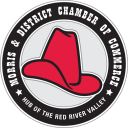 Chamber of CommerceMinutesMonday April 9, 2018 Santa LuciaIn attendance Cheryl Crick (Administrative Assistant), Pat Schmitke (President) Natasha Simeonidis (Vice- President), Ruth Murray (Director), Ed Voth (Director), Bill Recksideler ( Director), Justin Vortis (Director), Melissa Marion, Del Stevenson, Don Plett, Randall ReimerRandall ReimerRegular Meeting Called to order at 12:00Agenda- Approved by Natasha, 2nd Bill added to the agenda under old business LED & WebsiteMinutes –    Approved Feb 2018 & March 2018 minutes. Moved by Ruth, 2nd by BillCorrespondenceGeneral emails Treasurer Report- Helga Hoeppner- Helga has submitted her report.  Helga will be attending next meeting and will review her reports with us.  Administrative Assistant Report- Cheryl CrickGeneral office duties, Stampede Kick OffMembership Report- Kathy CorbelKathy had sent a report that we have 34 members not paid, 11 of those members are insurance members.  A request was made that Cheryl start to receive the memberships from the mail.Tourism Report- Ed Voth Central Manitoba Tourism is having a Gala Event on April 26, 2018.  5:30 PM Carmen $30/person.  We hope to have at least 8 people from our chamber attend this event.  If you have not done so yet check out the amazing video that the Central Manitoba Tourism did for the Town Of Morris. Morris Multiplex Report- Melissa spoke about the upcoming events at the center.  This Friday is comedy night…tickets $20/person come out and support this amazing evening.  The spring craft sale is coming up April 21, 2018Valley Ag Society Report- N/ATown of Morris Report- Ruth MurraySpoke about the Communities in Bloom and Marc Cullen from home hardware will be a guest at this year conference in Morris.Old BusinessBudget- Helga was not at meeting.  Will add to next month’s agenda.Stampede Kick Off- Cheryl and Justine will be starting to work on planning this year kickoff.  Looking for members to step in and help sit on the Stampede Kick Off committee.Manitoba Chamber AGM- We would like it if we could send a representative to this event.LED- A new sign is being installed soon.  Will work on trying to get updated information onto the sign.Website- Pat has been checking into what we should do with the our website. It is old and outdated and needs to be worked on.  A meeting will be set up to tackle a plan on how we vision the new website should look.New BusinessStrategic Planning 2018- Cheryl will see what Kevin Hamblin had done last year.VAS Sponsorship- the Chamber will sponsor $250.00 for an ¼ page ad in the Rumble in the Valley program.  Cheryl will send VAS an email.Town Of Morris Governance Meeting- A meeting will take place on May 3, 2018 or May 12, 2018 for organization to take part in a meeting about board governance.Adjournment of meeting at 1:00 PMNext meeting will be Monday May 9, 2018 Morris Golf Course